Слободская межрайонная прокуратура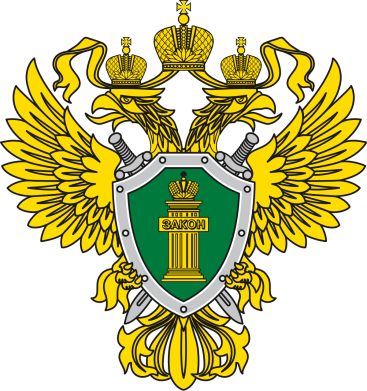 БЕСПЛАТНАЯ ЮРИДИЧЕСКАЯПОМОЩЬ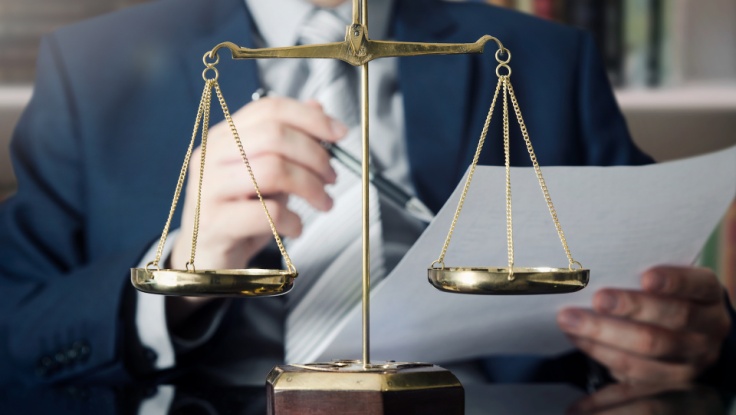 г. Слободской2023Обеспечение доступности квалифицированной юридической помощи – является одной из важнейших социальных задач государства.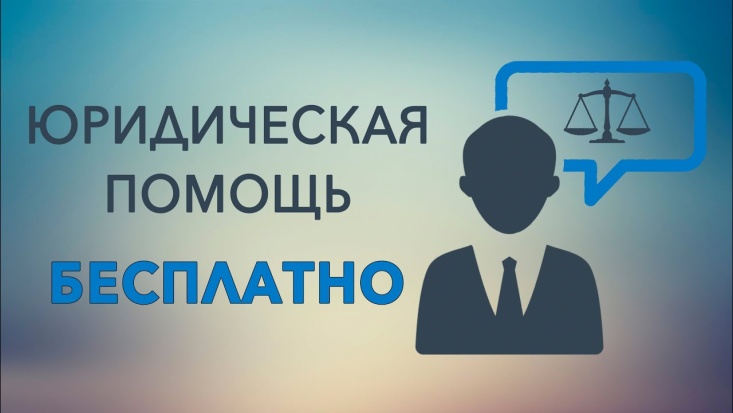 В целях реализации задачи по оказанию квалифицированной юридической помощи в Российской Федерации создаются условия для получения бесплатной юридической помощи малоимущими и иными социально незащищёнными категориями граждан.Нормативными правовыми актами в сфере оказания бесплатной юридической помощи на территории Кировской области являются:Федеральный закон от 21.11.2011 № 324-ФЗ «О бесплатной юридической помощи в Российской Федерации»;Закон Кировской области от 22.02.2011 № 607-ЗО «О бесплатной юридической помощи в Кировской области»;Постановление Правительства Кировской области от 18.06.2013 № 213/351 «О реализации отдельных положений Закона Кировской области от 22.02.2011 № 607-ЗО «О бесплатной юридической помощи в Кировской области»;Постановление Правительства Кировской области от 04.10.2011 № 122/494 «О Порядке выплаты и размерах компенсации адвокатам, оказывающим бесплатную юридическую помощь гражданам Российской Федерации на территории Кировской области».ПЕРЕЧЕНЬ КАТЕГОРИЙ ГРАЖДАН, ИМЕЮЩИХ ПРАВО НА ПОЛУЧЕНИЕ БЕСПЛАТНОЙ ЮРИДИЧЕСКОЙ ПОМОЩИ В РАМКАХ ГОСУДАРСТВЕННОЙ СИСТЕМЫ БЕСПЛАТНОЙ ЮРИДИЧЕСКОЙ ПОМОЩИ граждане, среднедушевой доход семей которых ниже величины прожиточного минимума, установленного в субъекте РФ, либо одиноко проживающие граждане, доходы которых ниже величины прожиточного минимума; инвалиды I и II группы;  ветераны Великой Отечественной войны, Герои РФ,   Герои Советского Союза, Герои Социалистического Труда, Герои Труда РФ; дети-инвалиды,   дети-сироты,   дети, оставшиеся без попечения родителей, лица из числа детей-сирот и детей,   оставшихся без попечения родителей,   а также их законные представители и представители,   если они обращаются по вопросам, связанным с обеспечением и защитой прав и законных интересов таких детей; лица, желающие принять на воспитание в свою семью ребенка, оставшегося без попечения родителей, если они обращаются за оказанием бесплатной юридической помощи по вопросам,   связанным с устройством ребенка на воспитание в семью; усыновители,   если они обращаются за оказанием бесплатной юридической помощи по вопросам, связанным с обеспечением и защитой прав и законных интересов усыновленных детей;  граждане пожилого возраста и инвалиды, проживающие в организациях социального обслуживания, предоставляющих социальные услуги  в стационарной форме; несовершеннолетние, содержащиеся в учреждениях системы профилактики безнадзорности и правонарушений несовершеннолетних, и несовершеннолетние, отбывающие наказание в местах лишения свободы, а также их законные представители и представители, если они обращаются за оказанием бесплатной юридической помощи по вопросам, связанным с обеспечением и защитой прав и законных интересов таких несовершеннолетних;  граждане, признанные судом недееспособными, а также их законные представители, если они обращаются за оказанием бесплатной юридической помощи по вопросам, связанным с обеспечением и защитой прав и законных интересов таких граждан; граждане, пострадавшие в результате чрезвычайной ситуации;      граждане, имеющие право на бесплатную юридическую помощь в соответствии с Законом Российской Федерации от 2 июля 1992 года N 3185-I "О психиатрической помощи и гарантиях прав граждан при ее оказании"; иные лица, предусмотренные ч. 1 ст. 20 ФЗ № 324-ФЗ «О бесплатной юридической помощи в Российской Федерации».ПЕРЕЧЕНЬ ДОКУМЕНТОВ ДЛЯ ПОЛУЧЕНИЯ БЕСПЛАТНОЙ ЮРИДИЧЕСКОЙ ПОМОЩИДля получения бесплатной юридической помощи граждане представляют: письменное заявление об оказании бесплатной юридической помощи;  паспорт или иной документ, удостоверяющий личность гражданина РФ;  документ   (документы),   определяющий (определяющие)   принадлежность гражданина к категории лиц, имеющих право на получение бесплатной юридической помощи.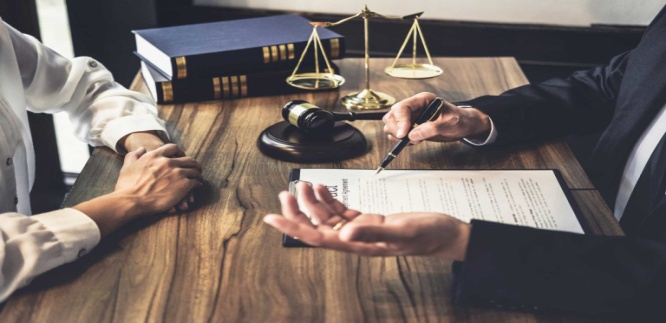 СУБЪЕКТЫ, ОКАЗЫВАЮЩИЕ БЕСПЛАТНУЮ ЮРИДИЧЕСКУЮ ПОМОЩЬВ соответствии с законодательством возможность получения гражданами бесплатной юридической помощи  предусмотрена   в государственной и негосударственной системах бесплатной юридической помощи: 1)   к государственной системе бесплатной юридической помощи относятся органы исполнительной власти федерального                           и регионального уровней и подведомственные           им учреждения,   органы управления государственных внебюджетных фондов.   Адвокаты, оказывающие бесплатную юридическую помощь, могут наделяться правом участвовать в государственной системе бесплатной юридической помощи в порядке, установленном законами; 2)   к негосударственной системе бесплатной юридической помощи относятся юридические клиники при ВУЗах и центры бесплатной юридической помощи, создаваемые некоммерческими организациями,   профессиональными объединениями юристов.Слободская межрайонная прокуратураул. А.С. Пушкина, 17, г.Слободской
+7 (83362) 4-16-56,+7 (83362) 4-16-59,+7 (83362) 4-16-54